Farmakoterapie a klinická farmakologiePožadavky na ukončení předmětu – seminární práceSeminární práce – léková kazuistika v rozsahu min. 2 stran podle níže                                     uvedených kritérií.písmo: velikost 12 Times New Roman nebo velikost 11 ArialLéková kazuistika, rozbor preskripce:Student si vybere nějakého pacienta (člena rodiny, známého, sám sebe) u kterého popíševšechny léky, které v současné době užívá.Struktura práce bude následující: Pohlaví, věk pacienta, (normální hmotnost, nadváha, obezita)Známá diagnóza, ev. laboratorní výsledky, zdravotní potíže….. Užívaná léčiva dlouhodobě a pravidelně (např. antihypertenziva)Bude uveden obchodní název, účinná látka, léková forma, dávka, dávkovací schéma(např. PRESTARIUM NEO - perindopril, potahované tablety, 5mg, 1-0-0) Léčiva užívaná ke zvládnutí akutního zdravotního problému (např. antibiotika)Bude uveden obchodní název, účinná látka, léková forma, dávka, dávkovací schéma Léčiva užívaná občas (např. analgetika)Bude uveden obchodní název, účinná látka, léková forma, jednotlivá dávka,Student u léků uvede, zdali léčiva předepisuje praktický lékař, nebo specialista, nebo jsouvolně prodejné. Dále student léky rozdělí na lékové skupiny např. antihypertenziva,antidiabetika a uvede proč je pacient užívá - uvede základní indikace. U každého léku uvedezákladní nežádoucí účinky a základní doporučení pro užívání např. na lačno, s jídlem, pojídle, zapíjet pouze vodou …….Závěrem student shrne, zdali pacient užívá léky pravidelně (nebo občas zapomene), zdali se uněho vyskytly nějaké nežádoucí účinky a jak to bylo řešeno. Zdali je pacient léčen dle současných doporučení. Dále student zhodnotí terapii z hlediska individuality pacienta - věk pacienta, (ev. těhotenství) ev. vliv tělesné hmotnosti a vliv dalších komorbidit na nastavenou léčbu. 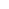 